VIVA MEDELLÍN4 Días / 3 Noches OPCION DE MOCHILA Y CLASICA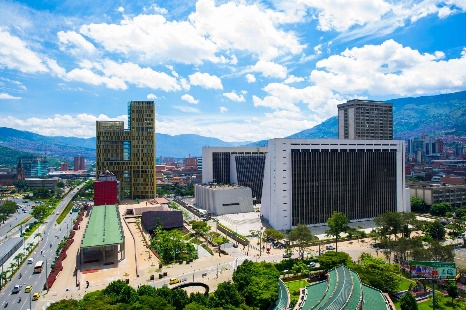 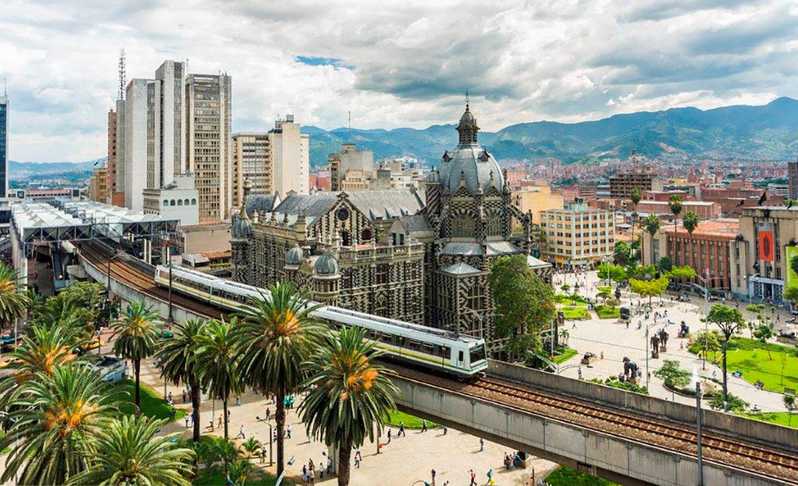 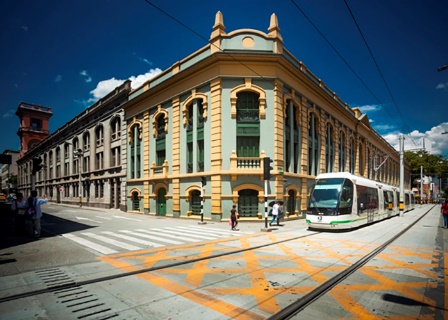 Itinerario:DIA 01. PUNTA CANA/MEDELLÍN Vuelo a Medellin. A su llegada al Aeropuerto Internacional José María Córdoba, será recibido por nuestro guía y trasladado al hotel. La transferencia demorará aproximadamente 45 minutos con tráfico normal. Nuestro representante lo asistirá en el aeropuerto. En el camino, él proporcionará información útil para su estadía en Medellín.Medellín, también conocida como la "ciudad de la eterna primavera" por su agradable clima que oscila entre 22 y 28 ° C durante todo el año, es la segunda ciudad más importante y poblada de Colombia después de Bogotá. Se encuentra en el noroeste del país a 1.540 metros sobre el nivel del mar en el Valle de Aburra, antiguo territorio de asentamientos indígenas. Alojamiento. DIA 02. MEDELLIN. CITY TOUR PANORAMICO CON COMUNA 13 1:00 PM A 6:00 PMDesayuno. Visita panorámica a los lugares más representativos de la ciudad incluyendo Milla de Oro, Provenza, La Alpujarra, El Edificio Inteligente, Parque de los pies descalzos y Plaza de Botero. Visita Comuna 13 donde serás parte de la transformación que Medellín ha emprendido en los últimos años; comprende sus más destacados cambios que han transformado la sociedad a través de sus medios modernos de transporte e intervención social como las escaleras eléctricas y el Metro cable.DIA 03 (OPCIONAL) MEDELLÍN GUATAPÉ Y PEÑOL CON TUC TUC Y YATE MAGESTIC 7:00 AM – 5:00 PM $60Recogida en el hotel, traslado al municipio, iniciamos nuestra primera visita al Viejo Peñol, una réplica de lo que era el viejo Guatapé.Luego iniciaremos un recorrido en Tuc tuc por el pueblo de los zócalos, Guatapé, recorreremos la plaza y observaremos los zócalos en las fachadas de los edificios, visitaremos las tiendas de artesanías (Plazoleta de los Zócalos), y terminaremos disfrutando de un delicioso almuerzo en Yate.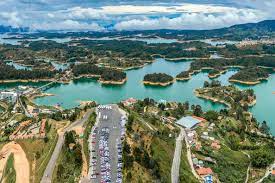 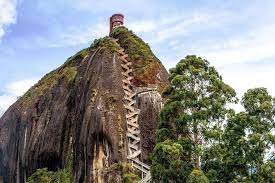 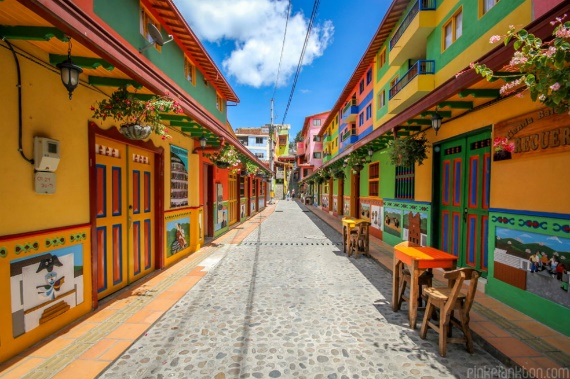 DIA 04. MEDELLÍN /PUNTA CANADesayuno.  Transporte privado con conductor de habla hispana y guía de habla hispana.Nuestro guía lo recibirá en el lobby del hotel y lo llevará al aeropuerto JMC. Le ayudaremos en el aeropuerto durante el check-in en el counter de la aerolínea para ayudarlo a conectarse a su próximo destino.El paquete incluye:Vuelos con Viva Colombia desde Punta Cana3 noches en Medellín incluido el desayuno.Traslados aeropuerto – hotel – aeropuerto Medellín.City tour Seguro de asistenciaBotella de agua en el tourGuía conductor PRECIO POR PERSONA EN DOLARES SEGÚN OPCION Términos y condiciones:Requisitos para Hacer una reserva: Copia pasaporte vigente mínimo 6 meses antes de entrada a ColombiaDeposito Pago completo en opción Mochila o deposito $600 en opción Clásica Reserva mínimo 7 días antes de la salidaHOTELCATEGORIADOBLETRIPLESINGLE4*POBLADO ALEJANDRIA4*POBLADO ALEJANDRIAMOCHILERACLASICA599 USD815 USD586 USD802 USD717 USD933 USD5*POBLADO PLAZA5*POBLADO PLAZAMOCHILERACLASICA663 USD879 USD647 USD863 USD845 USD1061 USDHoteles mencionados o similares. Upgrade a otros hoteles disponiblesHoteles mencionados o similares. Upgrade a otros hoteles disponiblesHoteles mencionados o similares. Upgrade a otros hoteles disponiblesHoteles mencionados o similares. Upgrade a otros hoteles disponiblesHoteles mencionados o similares. Upgrade a otros hoteles disponibles